Спецметодика інтегрованого курсу «Я досліджую світ». Лекція 1Розділ 1Нова парадигма української початкової освітиТема: Головні завдання і принципи НУШ.ПланКлючові компоненти компетентісного навчання. Компетентнісне навчання.Поняття і види компетентностей. Ключові компетентності за переліком Європейського Союзу Грамотність. Мовна. Математика, науки, технології, інженерія (STEM). Цифрова. Особиста, соціальна, навчальна. Громадянська. Підприємницька. Культурна обізнаність та самовираження. Ознаки компетентнісного навчання.1. 	Виклики сучасності. 	Ми живемо в часи глобальної революції, яка змінює наш спосіб життя, спілкування, мислення, бачення майбутнього і розуміння добробуту. 	Напрями, що формують майбутнє: • Епоха швидкісної комунікації, об’єднання світової економіки, посилення конкуренції. • Старіння людства, зростання чисельності низькокваліфікованого прошарку. • Зміна форм праці, поєднання великого і малого, спільне підприємництво. • Відкриття дивовижного потенціалу мозку. • Зростання сфери послуг, особливо освітніх. • Новий бум самоосвіти, тріумф особистості. 	Для того щоб адаптуватися і бути успішним, нам конче необхідна революція в навчанні, яка поєднувала б чудові результати дослідження мозку з можливостями негайного доступу до глобальної мережі інформації та знань. Традиційні методи навчання і застаріла модель школи вже не відповідають вимогам сучасності. 	Три глобальні цілі для освіти Організація Об’єднаних Націй визначила три глобальні цілі, в досягнення яких освіта має зробити вагомий внесок.• Доступ кожної людини до освіти протягом усього життя для безперервного навчання компетентностей, що відповідність вимогам глобалізованого суспільства знань. • Забезпечення сталого економічного розвитку через покращення зайнятості та підприємництва. • Посилення соціальної інтеграції та згуртованості через активне залучення до громадської діяльності. 	Зазначені глобальні цілі визначають ключові напрями навчання і компетентності, на яких необхідно зосередити зусилля, щоб відповідати вимогам мінливого світу. 	Чотиривимірна модель освіти Організація Об’єднаних Націй з питань освіти, науки і культури (ЮНЕСКО) спільно з Дитячим фондом Організації Об’єднаних Націй (ЮНІСЕФ) та у співпраці з багатьма іншими міжнародними і національними організаціями запропонували концептуальну модель для розробки освітніх програм. Модель має чотири виміри навчання: • учитися знати (пізнавати, вчитися); • учитися застосовувати знання (діяти); • учитися бути (жити у злагоді з собою); • учитися жити разом (жити у мирі та злагоді з іншими).	1.«Учитися знати», або когнітивний вимір. Передбачає розвиток таких здібностей, як концентрація, вирішення проблем, критичне мислення, цікавість, творчість для того, щоб краще зрозуміти світ та інших людей. Когнітивний вимір навчання також сприяє набуттю базових навичок: вмінню читати, писати, рахувати, цифровій грамотності (знання інформаційно-комунікаційних ідей і технологій). Отже, пізнавальний вимір навчання потрібен для того, щоб розвивати нові навички та набувати нових знань, зокрема уміння вчитися протягом життя. 	2. «Учитися діяти», або інструментальний вимір. Передбачає необхідність підтримання дітей і молоді у застосуванні на практиці того, чого навчилися, а також у пристосуванні до ринку праці. Інструментальний вимір забезпечує навчання того, як застосовувати набуті теоретичні знання на практиці в повсякденних контекстах. Навчання має відповідати щораз вищим вимогам ринку праці, новим технологіям та потребам молоді у час, коли вона здійснює перехід від освіти до роботи. 	3. «Учитися бути», або індивідуальний вимір. Розглядає навчання як самореалізацію, підвищення особистісного потенціалу, самоповаги та ефективності. Включає когнітивні, внутрішньоособистісні і міжособистісні психосоціальні навички. Особисте зростання стосується як індивідуальних, так і соціальних чинників. Навички, набуті в рамках цього виміру, також важливі для життєвої стійкості, самозахисту та запобігання насильству. 	4. «Учитися жити разом», або соціальний вимір. Це етичний вимір, який є підґрунтям для громадянської освіти, заснованої на цінностях демократії, справедливості, повазі до відмінностей, прав людини і соціальних норм. Соціальний вимір передбачає формування у дітей та молоді бажання і вміння жити у мирі та злагоді. Він є етичною основою трьох інших вимірів (когнітивного, інструментального та індивідуального). Зазначені чотири виміри навчання не треба розглядати як окремі та взаємовиключні. Вони взаємопов’язані, зміцнюють один одного, поєднуючись у цілісній особистості учня/ учениці. Таким чином, чотиривимірна модель пропонує рамки для визначення ключових психосоціальних компетентностей (життєвих навичок для освіти XXI століття).	Ключові компетентності для навчання протягом життя. Європейський Союз визначає ключовими компетентністями є ті, які необхідні всім людям для підвищення особистого потенціалу і розвитку, розширення можливостей працевлаштування, соціальної інтеграції та активного громадянства. Такі компетентності розвиваються в процесі навчання протягом усього життя, починаючи з раннього дитинства шляхом формального, неформального та інформального навчання. 	Усі ключові компетентності вважаються однаково важливими: кожна з них сприяє успішному життю в суспільстві. Компетенції можуть застосовуватися у багатьох контекстах і в різних комбінаціях. Вони переплітаються та поєднуються: розвиваючи компетентності, важливі для однієї життєвої сфери, ми одночасно розвиваємо й пріоритетні для іншої.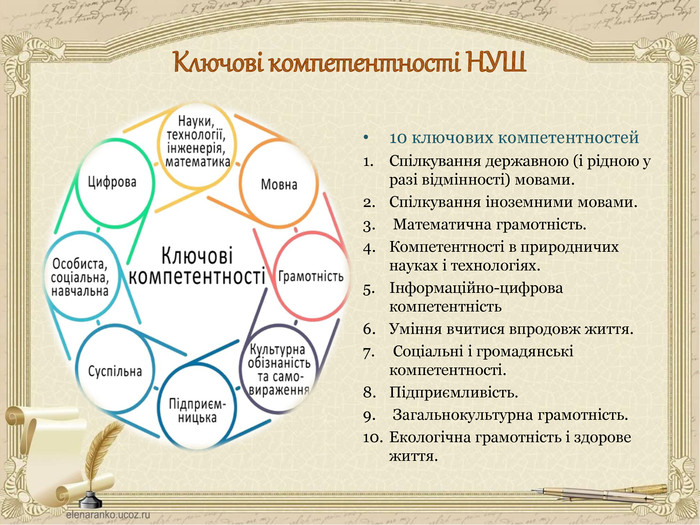 	Концепція Нової української школи, затверджена розпорядженням Кабінету Міністрів України від 14 грудня 2016 р. # 988-р, передбачає докорінне реформування загальної середньої освіти і має на меті перетворити школу у місце, де ми можемо: 1. Подарувати учням особливий час і місце в школі. Запрошуючи дітей сісти в коло і обмінятися думками, ми наслідуємо давні традиції, що існують у багатьох культурах світу — організовувати своєрідне коло, де кожен має змогу висловитися з приводу будь-якої події чи проблеми і вислухати думки інших. 2. Допомогти дітям відчути єднання з групою. Багатьом підліткам важко зосередитися на навчанні, якщо вони почуваються самотніми. Це відчуття може підштовхнути їх до компаній, нормою в яких є вживання алкоголю, наркотиків, насилля, інші протиправні дії. 3. Дати дітям «точку опори». Допомагаючи усвідомити цінності й пріоритети, ми наставляємо їх на правильний шлях, вчимо уникати невиправданих ризиків і створених ними самими проблем. 4. Навчити дітей приймати рішення і діяти з позицій здорового глузду. Розвиваючи і учнів навички критичного мислення, ми вчимо їх всебічно аналізувати ситуації, зважувати альтернативи, робити вибір і брати на себе відповідальність за його наслідки. 5. Можемо навчити дітей протистояти соціальному тиску. Тренуючи навички відмови, ми вчимо їх протидіяти маніпуляціям, підвищуємо їхню стійкість до пропозицій, які можуть спричинити проблеми. 6. Ми можемо навчити дітей долати стреси. В умовах інтенсивного навчального процесу важливо уміти розподіляти час, відпочивати і розслаблятися душею і тілом. 7. Показати дітям, як можна жити у світі без насилля. Навчаючи учнів спілкуватися і розуміти одне одного, ми допомагаємо їм набути досвіду мирного розв’язання конфліктів і пошуку компромісів. Ми здатні пробудити в дітей інтерес до того, що відчувають і як думають інші люди, розвинути у них толерантність і співчуття. 8. Вселити у дітей надію. Розвиваючи у них навички самооцінки, ми найбільше допомагаємо дітям, які змушені дорослішати у складних життєвих обставинах. Переконуючи, що їхня доля у їхніх руках, ми захищаємо дітей від негативного впливу оточення, яке, можливо, щодня нагадує про відсутність життєвих перспектив.	Нова української школа визначає такі головні завдання: • Новий зміст освіти, заснований на формуванні компетентностей, необхідних для успішної самореалізації в суспільстві. • Умотивований учитель, який має свободу творчості й розвивається професійно. • Наскрізний процес виховання, який формує цінності. • Децентралізація та ефективне управління, що надасть школі реальну автономію. • Педагогіка, що ґрунтується на партнерстві між учнем, учителем і батьками. • Орієнтація на потреби учня в освітньому процесі, дитиноцентризм. • Нова структура школи, яка дає змогу добре засвоїти новий зміст і набути компетентностей для життя. • Справедливий розподіл публічних коштів, який забезпечує рівний доступ усіх дітей до якісної освіти. • Сучасне освітнє середовище, яке забезпечить необхідні умови, засоби і технології для навчання учнів, освітян, батьків не лише в приміщенні навчального закладу. 	Державний стандарт початкової освіти, затверджений постановою Кабінету Міністрів України від 21 лютого 2018 р. # 87, визначає вимоги до обов’язкових результатів навчання та компетентностей здобувачів освіти, загальний обсяг їхнього навчального навантаження в базовому навчальному плані початкової освіти та форму державної атестації. 	Він ґрунтується на таких принципах: 1. Презумпція талановитості дитини. Забезпечення рівного доступу до освіти, заборона будь-яких форм дискримінації. Не допускатиметься відокремлення дітей на підставі попереднього відбору на індивідуальному, груповому та інституційному рівнях. 2. Цінність дитинства. Відповідність освітніх вимог віковим особливостям дитини, визнання прав дитини на навчання через діяльність, зокрема гру. 3. Радість пізнання. Організація пізнавального процесу, який приноситиме радість дитині, обмеження обсягу домашніх завдань для збільшення часу на рухову активність і творчість дитини. Широке використання в освітньому процесі дослідницької та проектної діяльності. 4. Розвиток особистості. Замість «навченої безпорадності»  плекання самостійності та незалежного мислення. Підтримка з боку вчителя/вчительки розвиватиме у дітей самоповагу та впевненість у собі. 5. Здоров’я. Формування здорового способу життя і створення умов для фізичного й психоемоційного розвитку, що надзвичайно важливо для дітей молодшого шкільного віку. 6. Безпека. Створення атмосфери довіри і взаємоповаги. Перетворення школи на безпечне місце, де немає насильства і цькування.2. Принципи Європейського Союзу «Основи соціальних прав».	КОЖЕН МАЄ ПРАВО НА ЯКІСНУ ТА ІНКЛЮЗИВНУ ОСВІТУ, БАЗОВЕ НАВЧАННЯ ТА НАВЧАННЯ ПРОТЯГОМ УСЬОГО ЖИТТЯ, ЩОБ НАБУВАТИ І ПІДТРИМУВАТИ НАВИЧКИ, ЯКІ ДАЮТЬ ЗМОГУ БРАТИ ПОВНОЦІННУ УЧАСТЬ У ЖИТТІ СУСПІЛЬСТВА ТА УСПІШНО АДАПТУВАТИСЯ ДО ЗМІН НА РИНКУ ПРАЦІ. КОЖНА ЛЮДИНА МАЄ ПРАВО НА СВОЄЧАСНУ ТА ІНДИВІДУАЛЬНУ ДОПОМОГУ ДЛЯ ПІДВИЩЕННЯ РІВНЯ ЗАЙНЯТОСТІ ТА ПЕРСПЕКТИВИ САМОЗАЙНЯТОСТІ. ЦЕ ПЕРЕДБАЧАЄ ПРАВО НА ОТРИМАННЯ ПІДТРИМКИ З ПОШУКУ РОБОТИ, НАВЧАННЯ ТА ПЕРЕКВАЛІФІКАЦІЇ.	Поняття і види компетентностей.Базові психосоціальні компетентності;Ключові компетентності за переліком Європейського Союзу;Компетентності за видами множинного інтелекту;Компетентності за видами професійної діяльності; 	Базові психосоціальні компетентності:Когнітивний вимір;Інструментальний вимір;Індивідуальний вимір; Соціальний вимір;	Ключові компетентності за переліком Європейського Союзу:Грамотність; Мовна;Математика;Науки;Технології; інженерія (STEM); Цифрова Особиста; соціальна, навчальна;Громадянська; Підприємницька;Культурна обізнаність та самовираження.Компетентності за видами множинного інтелекту:Лінгвістичний інтелект; Логіко-математичний інтелект; Музичний інтелект; Візуально-просторовий інтелект; Кінестетичний інтелект; Міжособистісний інтелект; Внутрішньоособистісний інтелект; Натуралістичний/природознавчий інтелект.Ключові і галузеві компетентності НУШ:Загальні (ключові) компетентності НУШ Галузеві компетентності НУШ;Ознаки компетентнісного навчання.Освітні ресурси для розвитку психосоціальних компетентностей учнів.ПОНЯТТЯ І ВИДИ КОМПЕТЕНТНОСТЕЙ	Загальне поняття компетентності означає здатність людини ефективно діяти в професійній та/або особистісній сферах життя. Структурно компетентності визначаються як комбінація знань, навичок та ставлень, де: • знання складається з фактів і цифр, концепцій, ідей та теорій, які вже встановлені та підтримують розуміння певної сфери або предмета; • навички визначаються як здатність та спроможність виконувати процеси та використовувати наявні знання для досягнення результатів; • ставлення описують диспозиції сприйняття і налаштованості щодо ідей, людини або ситуації й спонукають до відповідних реакцій або дій. 	Виділяють види компетентності за рівнем їх універсальності,наприклад: • психосоціальні; • ключові;• за видами множинного інтелекту; • за видами професійної діяльності.БАЗОВІ ПСИХОСОЦІАЛЬНІ КОМПЕТЕНТНОСТЕЙФормула компетентності.Компетентність = мобільність знань + гнучкі методи + критичність мислення.	КЛЮЧОВІ І ГАЛУЗЕВІ КОМПЕТЕНТНОСТІ НУШ 	Загальні (ключові) компетентності НУШ включають 11 компетентностей, які значною мірою корелюють з оновленими 8 ключовими компетентністями, рекомендованими Європейським Союзом. 	Так, Державний стандарт визначає 11 ключових компетентностей. 1. Вільне володіння державною мовою, що передбачає уміння усно і письмово висловлювати свої думки, почуття, чітко та аргументовано пояснювати факти, а також любов до читання, відчуття краси слова, усвідомлення ролі мови для ефективного спілкування та культурного самовираження, готовність вживати українську мову як рідну в різних життєвих ситуаціях. 2. Здатність спілкуватися рідною (у разі відмінності від державної) та іноземними мовами, що передбачає активне використання рідної мови в різних комунікативних ситуаціях, зокрема в побуті, освітньому процесі, культурному житті громади, можливість розуміти прості висловлювання іноземною мовою, спілкуватися нею у відповідних ситуаціях, оволодіння навичками міжкультурного спілкування. 3. Математична компетентність, що передбачає виявлення простих математичних залежностей в навколишньому світі, моделювання процесів та ситуацій із застосуванням математичних відношень та вимірювань, усвідомлення ролі математичних знань та вмінь в особистому і суспільному житті людини. 4. Компетентності у галузі природничих наук, техніки і технологій, що передбачають формування допитливості, прагнення шукати і пропонувати нові ідеї, самостійно чи в групі спостерігати та досліджувати, формулювати припущення і робити висновки на основі проведених дослідів, пізнавати себе та навколишній світ шляхом спостереження та дослідження. 5. Інноваційність, що передбачає відкритість до нових ідей, ініціювання змін у близькому середовищі (клас, школа, громада тощо), формування знань, умінь, ставлень, що є основою компетентнісного підходу, забезпечують подальшу здатність успішно навчатися, провадити професійну діяльність, відчувати себе частиною спільноти і брати участь у справах громади. 6. Екологічна компетентність, що передбачає усвідомлення основи екологічного природокористування, дотримання правил природоохоронної поведінки, ощадного використання природних ресурсів, розуміючи важливість збереження природи для сталого розвитку суспільства. 7. Інформаційно-комунікаційна компетентність, що передбачає опанування основ цифрової грамотності для розвитку і спілкування, здатність безпечного та етичного використання засобів інформаційно-комунікаційної компетентності у навчанні та інших життєвих ситуаціях. 8. Навчання впродовж життя, що передбачає опанування умінь і навичок, необхідних для подальшого навчання, організацію власного навчального середовища, отримання нової інформації з метою застосування її для оцінювання навчальних потреб, визначення власних навчальних цілей та способів їх досягнення, навчання працювати самостійно і в групі.9. Громадянські та соціальні компетентності, пов’язані з ідеями демократії, справедливості, рівності, прав людини, добробуту та здорового способу життя, усвідомленням рівних прав і можливостей, що передбачають співпрацю з іншими особами для досягнення спільної мети, активність у житті класу і школи, повагу до прав інших осіб, уміння діяти в конфліктних ситуаціях, пов’язаних із різними проявами дискримінації, цінувати культурне розмаїття різних народів та ідентифікувати себе як громадянина України, дбайливе ставлення до власного здоров’я і збереження здоров’я інших людей, дотримання здорового способу життя. 10. Культурна компетентність, що передбачає залучення до різних видів мистецької творчості (образотворче, музичне та інші види мистецтв) шляхом розкриття і розвитку природних здібностей, творчого вираження особистості. 11. Підприємливість та фінансова грамотність, що передбачають ініціативність, готовність брати відповідальність за власні рішення, вміння організовувати свою діяльність для досягнення цілей, усвідомлення етичних цінностей ефективної співпраці, готовність до втілення в життя ініційованих ідей, прийняття власних рішень.	Галузеві компетентності НУШ сформовано у вигляді вимог до обов’язкових результатів навчання та компетентностей здобувачів освіти визначено за 9 освітніми галузями: • мовно-літературна (українська мова та література, мови та літератури відповідних корінних народів і національних меншин, іншомовна освіта); • математична; • природнича; • технологічна; • інформатична; • соціальна і здоров’язбережувальна; • громадянська та історична; • мистецька; • фізкультурна.Когнітивний вимір («Учитися знати»)Навички для навчання: • творчість • критичне мислення • вирішення проблемІнструментальний вимір («Учитися діяти»)Навички для працевлаштування: • співпраця • переговори • прийняття рішеньІндивідуальний вимір («Учитися бути»)Навички для підвищення особистого потенціалу: • саморегуляція • стійкість • комунікаціяСоціальний вимір («Учитися жити разом»)Навички для активного громадянства: • повага до різноманітності • емпатія • участь